PATVIRTINTAVšĮ Tauragės rajono PSPC direktoriaus 2020 m. gegužės 6 d. įsakymu Nr. ĮV-43SUBJEKTO PRAŠYMAS IŠTRINTI ASMENS DUOMENIS FORMA____________________________(Vardas, pavardė)VšĮ Tauragės rajono PSPCPRAŠYMASIŠTRINTI ASMENS DUOMENIS_________________________(Data)TauragėVadovaudamasis 2016 m. balandžio 27 d. Europos parlamento ir Tarybos reglamento (ES) 2016/679 dėl fizinių asmenų apsaugos tvarkant asmens duomenis ir dėl laisvo tokių duomenų judėjimo ir kuriuo panaikinama Direktyva 95/46/EB (Bendrasis duomenų apsaugos reglamentas) 15 straipsniu:Prašau ištrinti mano asmens duomenis pagal:Vardą - _____________________________, pavardę - __________________________,Asmens kodą - ____________________, arba gimimo datą -______________________.Priežastys, dėl kurių prašoma ištrinti asmens duomenis:______________________________________________________________________________________________________________________________________________________________________________________________________________________________________________________________________________________________________________________________________________________________________________________.PRIDEDAMA. Asmens tapatybės dokumento, patvirtinto teisės kartų nustatyta tvarka, kopija (pildoma, kai prašymas siunčiamas paštu)_________________________________________.(dokumento pavadinimas)   ____________				_____________________(Parašas) 					(Vardas, pavardė)Teikiant prašymą asmeniškai, darbuotojas, priimantis duomenų subjekto prašymą, nurodo asmens tapatybei patvirtinti duomenų subjekto pateiktą asmens tapatybę patvirtinantį dokumentą:Pasas        Asmens tapatybės kortelė      ____________________________________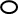 			   (Darbuotojo vardas ir pavardė, parašas)